LG韓系美型ARTCOOL™ 潮酷系列變頻空調魅力上市！LG ARTCOOL™ 霧面米、鏡面黑絕美新色登場 打造個性化居家空間速冷、節能、耐用、智慧 兼具高顏值與高效能的聰明空調【2024年6月13 日，台北訊】近年消費者對居家美感要求逐漸提升，家電除了要實用、耐用更同時要能兼顧空間風格與美學搭配，智慧家電領導品牌LG電子看準市場趨勢，推出全新 ARTCOOL™ 潮酷系列變頻空調，打破大眾對空調都是相似外觀的傳統印象，提供市面上少見的霧面米、鏡面黑兩種美型新選擇，搭配可隱藏的智慧顯示面板，大幅降低視覺上的繁複感，以簡約的韓系風格打造時尚有型的室內空間！除了擁有絕美外型，LG ARTCOOL™ 潮酷系列變頻空調也兼具強大效能，全機型內建WiFi，可透過 ThinQ App智慧操控各項功能，並搭載雙迴轉變頻壓縮機，高效快速又節能省電，更配備熱交換器清潔功能，可輕鬆清潔空調內部，從根源減少空氣汙染與有害細菌，全面升級居家環境。 台灣LG電子董事長鄭淵寬表示：「LG觀察市面上的空調產品外觀大同小異，消費者選擇受限，只能妥協或安裝後透過貼膜改變色彩外觀。LG以創新、科技、美型出發，積極研發美觀與性能兼具的家電產品，而LG ARTCOOL™ 潮酷系列變頻空調完美承接LG DUALCOOL™ 雙迴轉變頻空調的多項核心技術，又提升了使用體驗及外型設計，讓消費者在空調產品的外型上有更多選擇。」顏值與效能全面具備！LG ARTCOOL™ 潮酷系列變頻空調絕美新色登場 配備旗艦機款功能再升級在政府推行「新青安成家房貸政策」的鼓勵下，許多消費者可以有更多的餘裕來精心打點居家布置，卻受限空調外型的單一選擇，無法擁有一致性的居家風格，因此美型空調將成為居家布置的最後一步！LG空調除了是全系列內建WiFi的領導品牌之外，更全新推出ARTCOOL™ 潮酷系列變頻空調，在外型設計上擁有突破性創新，推出霧面米及鏡面黑兩款特殊色系，分別形塑淡雅溫柔及沉靜低調兩種風格，迎合不同消費者對於美學與個性化的追求，將空調華麗轉換成一件能夠提升居家生活品質的藝術品，而韓系簡約的外觀則可完美融入不同的布置，輕鬆打造時尚有型的居家空間。此外，LG ARTCOOL™ 潮酷系列變頻空調配備LG旗艦機款強大功能，更升級搭載「熱交換器清潔」功能，藉結霜後解凍的水珠洗去灰塵和引起異味的汙染物，最後自體乾燥可輕鬆清潔空調內部空間。同時，ARTCOOL™空調內建Plasmaster™ lonizer++ 奈米離子產生器，每分鐘可產生800萬抗菌奈米離子，有效去除空氣中99.9%的細菌，再加上外層的一般濾網以及抗敏濾網，可減少大型灰塵，以及空氣中的塵蟎、黴菌等過敏原，為家中空氣建立多重防護，吹出清淨涼爽的風，使用者能盡情享受清新的居家空氣。節能省電卻不省細節！LG ARTCOOL™ 雙迴轉變頻壓縮機高效速冷、節能耐用 內建WiFi功能操控更方便LG 秉持品牌一貫的高標準，新上市的ARTCOOL™ 潮酷系列變頻空調延續了LG空調系列的多項關鍵核心技術，完美帶給使用者速冷、節能、耐用、智慧四大享受！快速冷卻高效率：ARTCOOL™ 潮酷系列變頻空調使用獲TUV認證的LG雙迴轉變頻壓縮機技術，並採用R32綠能冷媒，可快速因應需求進行冷暖房調控，即使天氣變化頻繁也能恆定全年舒適的室內氣候，提供穩定且高效的溫控體驗。節能省電超靜音：依照居家人數與活動量的不同，可設定不同的能源消耗模式，達到主動式的節能；且LG的雙迴轉變頻壓縮機結合特有的線型扇設計，可降低無效率運轉以節省能源，空調運行的聲音更低於25分貝，讓家庭活動免受噪音干擾，營造寧靜的居家環境，不僅減少電費支出也有助於提升生活品質和居住舒適度。抗鏽選材極耐用：ARTCOOL™潮酷系列變頻空調的室外機選用市面上少見的抗鏽蝕金散熱片，於熱交換機表面多覆蓋了一層抗鏽蝕塗料，可有效提高耐用性，較市面常見的藍波鰭片更能減少空調的維護成本和頻率，確保長期使用的穩定性能。遠端控制最智慧：ARTCOOL™ 潮酷系列變頻空調內建WiFi功能，使用者只要下載LG ThinQ App即可利用手機遠端遙控、即時監測室內空氣品質、智慧診斷，還能有效整合居家空間中所有智慧型家電，實現更智能便捷的居家生活。LG ARTCOOL™ 潮酷系列變頻空調即日起正式上市，LG不僅提供完善的售後服務，更為ARTCOOL™ 潮酷系列變頻空調提供長達十年的壓縮機保固，給予消費者安心耐用的長久承諾。此外，即日起至7月31日前購買LG ARTCOOL™ 潮酷系列變頻空調或其他指定機型，於官網登錄最高可獲得2,500元好禮即享券，申請政府節能補助及貨物減徵還能再省5,000元，炎夏來臨快為家中空調全面升級！【產品規格表】# # #【關於 LG 電子】LG電子為科技及消費性產品領域的全球創新領導品牌，營運遍及全球，員工數超過74,000 名員工。2022 年全球營收逾 620 億美元，LG由四大業務經營單位組成：生活家電與空氣解決方案公司、家庭娛樂公司、車用配件解決方案公司 與商用解決方案公司。LG電子為電視、生活家電、空氣解決方案、顯示器、服務機器人及車用零組件等產品的領導製造商。 LG也以頂級 LG SIGNATURE 產品及先進的人工智慧技術ThinQ 品牌享譽盛名。若要了解更多 LG 電子相關新聞及資訊，請參考官方網站 https://www.lg.com/tw/about-lg/press-and-media 【關於 LG 電子生活家電與空調公司】LG 電子生活家電公司是家電、智慧家居解決方案、空氣品質系統以及創新人工智慧產品的全球領導者，以領先業界的核心技術提供居家多元解決方案，並致力於開發設計精良的廚房家電、生活家電、商用空調和空氣解決方案等產品，為全球消費者提供更好及更健康的生活。所有系列產品都是為了能帶來最高的便利性、效能、節約並為使用者創造健康環境。如需更多資訊，請參考網站 www.LG.com/tw新聞聯絡人：產品圖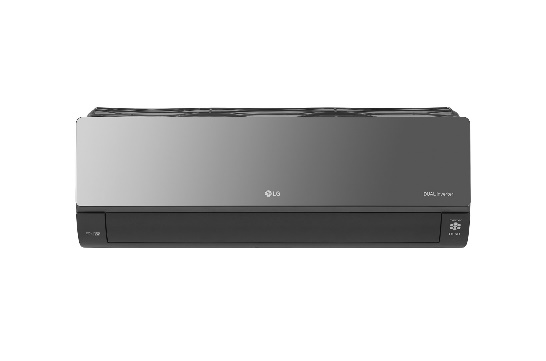 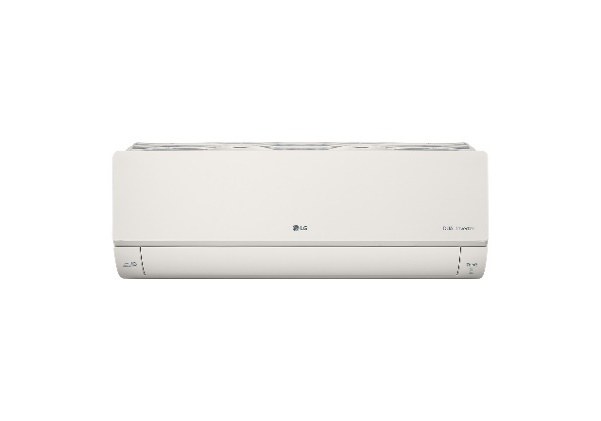 系列LG ARTCOOL™ 潮酷系列變頻空調LG ARTCOOL™ 潮酷系列變頻空調LG ARTCOOL™ 潮酷系列變頻空調LG ARTCOOL™ 潮酷系列變頻空調型號LRU/N36ARTLRU/N41ARTLMU/N36ARTLMU/N41ART型號鏡面黑鏡面黑霧面米霧面米價格NT$ 46,900NT$ 51,900NT$ 45,900NT$ 50,900建議適用坪數4-6坪5-7坪4-6坪5-7坪冷暖型●●●●冷房能力(kW)3.54.13.54.1暖房能力(kW)3.94.53.94.5CSPF(kWh/kWh)6.235.706.235.70能效分級1111室內機尺寸(WxHxD)mm998x345x210998x345x210998x345x210998x345x210室外機尺寸(WxHxD)mm863x545x353863x545x353863x545x353863x545x353節能標章●●●●內建WiFi●●●●雙迴轉變頻壓縮機●●●●抗鏽蝕金散熱片●●●●快速冷(或暖)房●●●●舒適氣流●●●●自體乾燥●●●●5段式葉片左右方向控制●●●●6段式葉片上下方向控制●●●●舒眠模式●●●●三段省電模式●●●●能源顯示模式●●●●UV nano----PM1.0感應器----800萬奈米離子產生器●●●●熱交換清潔●●●●HAF靜電微塵濾網----一般濾網●●●●抗敏濾網●●●●低噪音●●●●快速簡易安裝●●●●台灣樂金電器股份有限公司台灣樂金電器股份有限公司台灣樂金電器股份有限公司台灣樂金電器股份有限公司施慕筠 Sherry02-2627-2788 #75050930-845-240sherry.shih@lge.com張育慈 Ailsa02-2627-2788 #79110928-983-702ailsa.chang@lge.com戰國策傳播集團  順律國際顧問股份有限公司戰國策傳播集團  順律國際顧問股份有限公司戰國策傳播集團  順律國際顧問股份有限公司戰國策傳播集團  順律國際顧問股份有限公司吳庭萱 Silvia 02-2370-8000 #11200972-937-172silviawts@jetgo.com.tw鄭雅真 Jessie02-2370-8000 #11240963-634-551jessie@jetgo.com.tw